March 2020Subject:		NACCHO 2020-2021 Election for Vice President – Call for NominationsDear NACCHO Members:The National Association of County and City Health Officials (NACCHO) is pleased to announce its Call for Nominations for the position of Vice President.  Every year NACCHO holds elections for certain positions on its Board of Directors and for the year 2020-2021 the open position is Vice President.The Vice President will serve a four-year term beginning as Vice-President, then President-elect, followed by President of NACCHO, and ending as Immediate Past President.  The term begins on July 1, 2020 and ends on June 30, 2024.The NACCHO Nominations Committee aims to identify and present a slate of well-qualified, experienced public health professionals that is diverse and best represents the NACCHO membership.  Likewise, our goal is to present the best qualified candidates for the position of Vice-President.  Recently, the Board of Directors has adopted a policy that will help to assure the best candidates by requiring that the nominee have current or prior Board experience.We hope you will seriously consider helping to lead your national association into the future and serve your profession by nominating a colleague and/or yourself, who meets the above described qualifications, for Vice President.  Public health is clearly in the spotlight and NACCHO needs a dedicated, qualified individual to help lead our Board and Association so the spotlight shines brightly and favorably on local health departments across the country.For more information please visit http://www.naccho.org/about.board/naccho-elections and direct any questions to elections@naccho.org.  The call for nominations closes on April 3, 2020.Thank you in advance for your thoughtful consideration.Sincerely,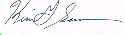 Kevin G. Sumner, MPHNominations Committee Chair/Immediate Past President, NACCHOHealth Officer/Director, Middle-Brook Regional Health Commission